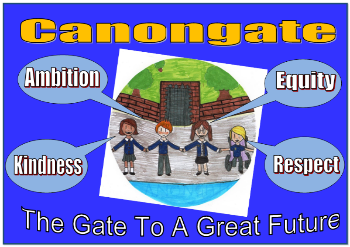 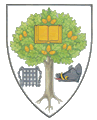 Canongate Primary School - Learning Letter EARLY/FIRST Term  1  2023-24Dear Parent/Carer,																		As part of our home/school partnership, we are aware that parents would like to know what their child(ren) are learning in school.  Please use our ‘Learning Letter’ to discuss your child’s learning with them.Please find an overview below of the areas they will be looking at this term.  These are the overarching ‘Learning Intentions’ for the whole class for the term.  Individual children’s targets may differ slightly based on need.  Please don’t hesitate to contact the school if you have any queries or if there is something you feel you could support us with.Mrs Hodgkinson  P2Learning:Children engage in ‘Teacher Directed’, ‘Teacher Initiated’ and ‘Independent’ learning activities to complete the intended learning outcomes below.  Children will experience ‘Learning Pods’, consolidation activities and ‘Top Jobs’ to complete throughout their day.Play Pedagogy – Core Provision LearningWe are currently developing our ‘Play Pedagogy’ in P1-3; this means that children throughout their day engage with play-based learning experiences and adventures. Some are teacher directed, some are teacher initiated and some are child initiated.  The areas of ‘Core Provision’ for your child’s class this term are listed below. These areas are child initiated and in each of these areas the children have the opportunity to explore and discover,Important Class Information:ReadingWe are continuing to practise phonics, recap and consolidate sounds and digraphs.  We are learning to recognise the 50 most common words.We are learning to read and write the answers to questions.We are learning to use context clues to read and understand texts.We are learning to recognise bold and italics in text.We are learning to use expression when reading.WritingWe are learning to write information using lists.We are learning to write a letter using a frame.We are learning to use simple punctuation in our writing (! ?).We are learning to use phonic strategies to attempt spelling known words.We are continuing to use capital letters, full stops and finger spaces.Listening & TalkingWe are learning to listen, take turns and make suggestions.We are learning to discuss the difference between fact and opinion.We are learning to identify true and false statements.NumeracyWe are learning to orally count to 100.We are learning to count, order, read and write numbers to 20.We are learning to understand simple number patterns (odd/even, 2,5, and 10 forwards and back).We are learning the value of each digit in a 2 digit number.Social Studies & ScienceWe are learning the difference between needs and wants.We are learning about some of our rights and linking them to our class charter.We are learning to describe different materials and their uses.We are learning to sort materials based on their properties.We are learning to choose a suitable material to complete a problem solving challenge.Health & Wellbeing incl.P.E.We are learning to work as a team.We are learning to develop skills and improve performance and fitness through ball skills and running a mile.We are learning to follow rules and procedures through team games.We are learning how to be a good friend and different ways to display kindness.Expressive Arts(Music, Art and Drama)We are learning songs using French vocabulary.We are learning about artists that use pointillism.We are learning to create artwork using the coloured dots technique (pointillism),Digital Literacy/TechnologyWe are learning to log into the computer and netbooks independently.We are learning to access apps with support.We are learning how to follow simple algorithms (instructions).FrenchWe are learning how to say some greetings vocabulary.We are learning how to count to 20.We are using songs and rhyme to learn some body parts.Outdoor EducationWe are learning to access risk when outdoors to keep ourselves safe.We are den building and team building while at the forest and sensory garden.Home CornerSand/WaterLoose PartsSmall WorldCraft AreaOutdoor AreaBlock PlayConstructionEveryday RequirementsWarm and waterproof jacket for outdoor play and learning experiences.A change of shoes e.g. bring indoor shoes for in class.Large, full water bottle refreshed daily.P.E. DaysTuesdayP.E. Kit RequirementsIndoor: dark shorts/joggers/leggings, short sleeved t-shirt and indoor trainers.Outdoor: long dark joggers/leggings/ warm jumper/ t-shirt or school polo shirt/hoodie/ outdoor trainers. (Change of clothes e.g. school uniform or waterproofs for poor weather.)Outdoor Education DaysForest Day/Outdoor Education Day - ThursdaySensory Garden Day - Mondays and FridaysOutdoor Kit RequirementsWarm & waterproof jacket and suitable outdoor shoes/change of shoes and a change of clothes and/or waterproof trousers.Homework ScheduleSpelling/Vocabulary/Numeracy/Other - Out Thursday returned Tuesday.Reading – twice a week. Home on a Monday and Wednesday.Please note – Homework tasks are available to view on Seesaw each week.Class Behaviour StrategiesIncentive chart using pom poms and House PointsAdults in Our ClassPSA – Mrs SaundersPSA -Mrs McNeilVisits & Visitors & How You Could Help Us.Please bring in junk for modelling.Dates For the Dairy....